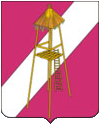             АДМИНИСТРАЦИЯ СЕРГИЕВСКОГО СЕЛЬСКОГО ПОСЕЛЕНИЯКОРЕНОВСКОГО РАЙОНАПОСТАНОВЛЕНИЕ18 августа 2014 года      	                                                                          № 92ст. СергиевскаяО внесении изменений в постановление администрации Сергиевского сельского поселения Кореновского района от 13.09.2013 № 109 «Об утверждении Положения о порядке проведения общественных слушаний по вопросам установления публичных сервитутов» Руководствуясь статьей 23 Земельного кодекса Российской Федерации, ст. 6 Закона Краснодарского края от 05.11.2002 № 532-КЗ «Об основах регулирования земельных отношений в Краснодарском крае» постановляю:1. Внести в постановление администрации Сергиевского сельского поселения Кореновского района от 13.09.2013 № 109 «Об утверждении Положения о порядке проведения общественных слушаний по вопросам установления публичных сервитутов» следующие изменения:1.1. Абзац первый пункта  2.1 Положения изложить в следующей редакции:«2.1. Публичные сервитуты могут устанавливаться для прохода или проезда через земельный участок, в том числе в целях обеспечения свободного доступа граждан к водному объекту общего пользования и его береговой полосе».1.2.  Абзац десятый пункта 2.1 Положения исключить.1.3. Абзац восьмой пункта 2.1. изложить в следующей редакции:«- использования земельного участка в целях охоты и рыболовства, аквакультуры (рыбоводства);».2. Обнародовать настоящее постановление в специально установленных местах и разместить на официальном сайте администрации Сергиевского  сельского  поселения  Кореновского  района в сети Интернет.3. Контроль за выполнением настоящего постановления оставляю  за  собой.4. Постановление вступает в силу со дня его официального обнародования.ГлаваСергиевского  сельского  поселения       Кореновского  района                                                                            С.А. Басеев